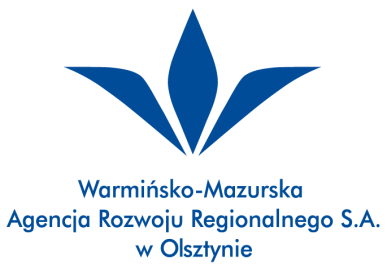 FORMULARZ ZGŁOSZENIOWYKonferencja pt.:„Innowacje w firmach– dotacyjne i pozadotacyjne formy finansowania inwestycji w MŚP”29 czerwca 2016 r. (środa), godzina 10:00 Centrum Wdrażania i Promocji Innowacji w Olsztynie, ul. Jagiellońska 91ADane osobowe uczestnika:Imię i Nazwisko ………………………………………….……………………………..…………………………………………..Numer telefonu ………………………………………………………………………..…………………………………………..Adres e-mail …………………………………………………………………………………..……………………………………..Dane teleadresowe firmy /instytucji:Nazwa firmy / instytucji ………………………………………………………………….……………………………………..Adres firmy / instytucji ………………………………………………………………………..…….…………………………..Uczestnictwo w konferencji jest bezpłatneAdministratorem danych osobowych uczestników konferencji jest Centrum Wdrażania i Promocji Innowacji w Olsztynie prowadzone przez Warmińsko – Mazurską Agencję Rozwoju Regionalnego S.A. w Olsztynie, z siedzibą przy Pl. Bema 3. Podane w formularzu dane będą przetwarzane wyłącznie w celach, na które uczestnik wyraził zgodę. Uczestnik ma prawo dostępu do podanych danych oraz do ich poprawiania. Podanie danych jest dobrowolne, przy czym konieczne do wzięcia udziału w szkoleniu. Wyrażam zgodę na przetwarzanie moich danych osobowych przez Centrum Wdrażania i Promocji Innowacji w Olsztynie prowadzone przez Warmińsko – Mazurską Agencję Rozwoju Regionalnego S.A. w Olsztynie zgodnie z ustawą z dnia 29 sierpnia 1997 r. (Dz.U. z 2015 r. poz. 2135 ze zm.) w związku z moim udziałem w konferencji.Wyrażam zgodę na robienie zdjęć podczas konferencji a także zgodę na ich publikację i rozpowszechnianie w celach informacyjno-promocyjnych.Wyrażam zgodę na umieszczenie moich danych osobowych w bazie klientów Warmińsko – Mazurskiej Agencji Rozwoju Regionalnego S.A. w Olsztynie, w celu umożliwienia kontaktu oraz otrzymywania elektronicznego newslettera, aktualnych informacji i ofert dotyczących różnych form bezpośredniego wsparcia dla prowadzonej przez Państwa działalności, w szczególności w formie dotacji, udzielania pożyczek na rozwój działalności, doradztwa w różnorodnych formach i zakresie oraz organizowania i prowadzenia szkoleń, konferencji, spotkań B2B, misji gospodarczych.Zgadzam sięData: ………………………………………… 				Czytelny podpis: ………………………….……………………….Prosimy o wypełnienie formularza i przesłanie go e-mailem na adres cwipi@wmarr.olsztyn.pl lub i.zaleska@wmarr.olsztyn.pl  albo faxem na numer: 89 521 12 60. Termin przesyłania zgłoszeń upływa 28 czerwca 2016 r.